Recommendation Letter 1SubjectLetter of Recommendation RequestBody#{applicantName} has requested that you complete a letter of recommendation for his/her scholarship application for the Health Resources and Services Administration (HRSA) National Health Service Corps Scholarship Program (NHSC).

In order to complete this recommendation, please select the following link: [Link Provided]
Once you have navigated to the letter of recommendation page, please confirm that all of the information is accurate for both you and the applicant. You will have the ability to electronically upload the letter of recommendation. Please note that the applicant will not be allowed to submit their finalized application until your recommendation has been submitted to the NHSC. All Letters of Recommendations must be on letterhead or signed and dated by the recommender.

If you have any questions, please contact the Customer Care Center at 1-800-221-9393 (TTY: 1-877-897-9910) Monday through Friday (except federal holidays) from 8:00 a.m. to 8:00 p.m. ET.

Sincerely,
National Health Service Corps Scholarship Program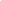 Recommendation Letter 2SubjectLetter of Recommendation RequestBody#{applicantName} has requested that you complete a letter of recommendation for his/her scholarship application for the Health Resources and Services Administration (HRSA) National Health Service Corps Scholarship Program (NHSC).

In order to complete this recommendation, please select the following link: [Link Provided]
Once you have navigated to the letter of recommendation page, please confirm that all of the information is accurate for both you and the applicant. You will have the ability to electronically upload the letter of recommendation. Please note that the applicant will not be allowed to submit their finalized application until your recommendation has been submitted to the NHSC. All Letters of Recommendations must be on letterhead or signed and dated by the recommender.

If you have any questions, please contact the Customer Care Center at 1-800-221-9393 (TTY: 1-877-897-9910) Monday through Friday (except federal holidays) from 8:00 a.m. to 8:00 p.m. ET.

Sincerely,
National Health Service Corps Scholarship Program